.KICK & TOUCH, KNEE IN, KNEE OUT ¼ LEFT, KICK & TOUCH, KNEE IN, KNEE OUT ¼ RIGHT WITH KICKSHUFFLE RIGHT, ½ TURN RIGHT SHUFFLE LEFT, CROSS ROCK RETURN, SHUFFLE RIGHTKICK ACROSS BALL CHANGE TWICE, CROSS ROCK RETURN, ½ TURN TRIPLE STEPKICK BALL CROSS, STEP BACK, ¼ TURN LEFT (TWICE)2 turning jazz boxes that begin with a kickREPEATVern Is Vern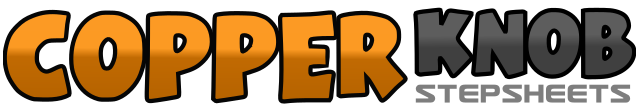 .......Count:32Wall:2Level:Intermediate.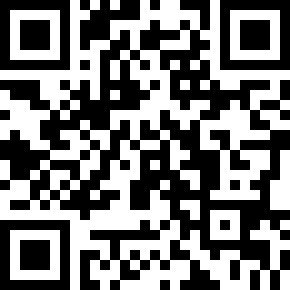 Choreographer:Michael Barr (USA) & Michele Burton (USA)Michael Barr (USA) & Michele Burton (USA)Michael Barr (USA) & Michele Burton (USA)Michael Barr (USA) & Michele Burton (USA)Michael Barr (USA) & Michele Burton (USA).Music:They Call It Honky Tonk - Redfern & CrookesThey Call It Honky Tonk - Redfern & CrookesThey Call It Honky Tonk - Redfern & CrookesThey Call It Honky Tonk - Redfern & CrookesThey Call It Honky Tonk - Redfern & Crookes........1&2Right foot kick forward, right foot step next to left foot, left foot point to left side (weight stays on right foot)3-4Left foot roll knee in, left foot roll knee out making ¼ turn left (weight stays on right foot)5&6Left foot kick forward, left foot step next to right foot, right foot point to right side (weight stays on left foot)7-8Right foot roll knee in, right foot kick out making ¼ turn right (weight stays on left foot)1&2Right foot step side right, left foot step next to right, right foot step side right&3&4Turn ½ right, left foot step side left, right foot step next to left, left foot step side left5-6Right foot cross over in front of left, left foot return weight7&8Right foot step side right, left foot step next to right, right foot step side right1&2Left foot kick crossing right, left foot step next to right, right foot step slightly side right3&4Left foot kick crossing right, left foot step next to right, right foot step slightly side right5-6Left foot cross step in front of right facing right diagonal, right foot return weight (still facing right diagonal)7&8Left foot step ¼ left facing left diagonal, right foot step next to left, left foot step ¼ left facing home wall on right diagonal1&2Right foot kick forward (still on right diagonal), right foot step next to left, left foot cross step over in front of right3-4Right foot step back (square up on front wall), left foot step side left into ¼ turn left5&6Right foot kick forward, right foot step next to left, left foot cross step over in front of right7-8Right foot step back, left foot step side left into ¼ turn left